Huisregels
Als u zich niet aan de huisregels houdt, wordt u verwijderd van het evenemententerrein.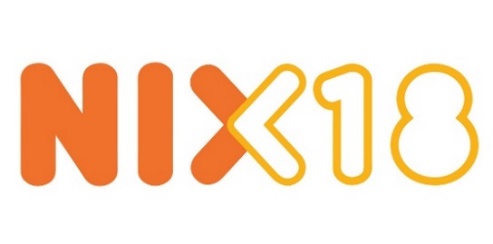 ❶Het betreden van het evenement is geheel voor eigen risico van de bezoeker.❷Volg instructies van de beveiligingsmedewerkers op.❸Legitimatie is verplicht.❹Geen alcohol onder de 18 jaar.❺Geen eigen consumpties meenemen.❻Geen glaswerk (bierflesjes) op het evenemententerrein.❼Geen wapens, drugs of vuurwerk.❽Deponeer uw vuil in de hiervoor aanwezige afvalbakken.❾Geen hinderlijk of aanstootgevend gedrag.❿Geen ongewenste intimiteiten.⓫Geen agressie of racisme.⓬Geen overlast door dronkenschap.⓭Voorkom overlast voor de buurt.⓮Fietsen, bromfietsen en scooters zijn niet toegestaan op het terrein.⓯Van strafbare feiten doen wij altijd aangifte bij de politie.⓰Bij het betreden van het evenemententerrein aanvaardt u automatisch deze huisregels.